KẾ HOẠCHPhát động cuộc thi “Góc làm việc xanh - sạch - đẹp”trong cán bộ, công chức, viên chức, lao động năm 2022Thực hiện kế hoạch của Liên đoàn Lao động tỉnh vềtổ chức các hoạt động  trong “Tháng công nhân”;Kỷ niệm 93 năm Ngày thành lập Công đoàn Việt Nam (28/7/1929- 28/7/2022) và 75 năm Truyền thống Công đoàn tỉnh Yên Bái (1947 - 2022). Ban Thường vụ Công đoàn Viên chức tỉnh triển khai kế hoạch phát động Cuộc thi "Góc làm việc xanh- sạch - đẹp"trong cán bộ, công chức, viên chức, lao động năm 2022 như sau:I. MỤC ĐÍCH, YÊU CẦU1.Nhằm rèn luyệnđể cán bộ, CCVCLĐnâng cao tinh thần tự giác, ý thứctrách nhiệm trong việc sắp xếp, bố trí góc làm việc của mình một cách khoa học, ngăn nắp, sạch sẽ, nhằm thúc đẩysự say mê, sáng tạo trong công việc, nâng cao chất lượng và hiệu quảcông tác, hoàn thành xuất sắc nhiệm vụ chuyên môn.2.Tiếp tục thúc đẩy phong trào " Xanh- sạch- đẹp" trong các cơ quan, đơn vị;tạo môi trường làm việc thân thiện, gắn bó, động viên cán bộ, CCVCLĐ cùng nhau hoàn thành tốt nhiệm vụ. 3.Tổ chức Cuộc thi phải đảm bảo tính thiết thực, hiệu quả, phù hợp với điều kiện thực tế của mỗi cơ quan, đơn vị, thu hút đông đảo cán bộ, CCVCLĐ tham gia.II. ĐỐI TƯỢNG, NỘI DUNG, HÌNH THỨC CUỘCTHI.1. Đối tượng tham giaCán bộ công chức, viên chức, người lao động là đoàn viên trong các công đoàn cơ sở trực thuộc Công đoàn Viên chức tỉnh Yên Bái.2. Hình thức tham gia Cuộc thi"Góc làm việc xanh - sạch - đẹp"của từng cá nhân hoặc theo nhóm, bộ phận công tác trong cơ quan, đơn vị được chấm điểm, đánh giá, xếp loại thông qua các bức ảnh chụp được gửi về Ban Tổ chức cuộc thi của Công đoàn Viên chức tỉnh.3. Nội dung "Góc làm việc xanh- sạch- đẹp"Ảnh dự thi là những bức ảnh được ghi lại góc làm việc của cán bộ, CCVCLĐ;việc sắp xếp bố trí tài liệu, trang thiết bị, bài trí vật dụng, cây xanh...trong phòng làm việc để phục vụ cho việc thực hiện nhiệm vụ chuyên môn, vừa mang tính thẩm mỹ tại nơi làm việc (Có tiêu chí cụ thể kèm theo). 4. Thời gian- Triển khai tại công đoàn cơ sở: Xong trước ngày 30/4/2022.- Thời gian gửi ảnh dự thi: Từ ngày 01/5/2022  đến hết ngày 31/5/2022.- Thời gian chấm điểm, xếp loại và trao giải: Trước ngày 20/7/2022.5. Thể lệ cuộc thi(Có Thể lệ cuộc thi kèm theo)6. Kinh phí thực hiện- Cấp cơ sở: Tùy theo tình hình và điều kiện cụ thể, từng công đoàn cơ sở tổ chức phát động, lựa chọn và trao giải tại cơ sở, kinh phí được trích từ nguồn chi hoạt động phong trào năm 2022 của cơ sở.- Cấp Công đoàn Viên chức tỉnh: Kinh phí tổ chức, trao giải được trích từ nguồn kinh phí hoạt động năm 2022 của Công đoàn Viên chức tỉnh.III. TỔ CHỨC THỰC HIỆN.1. Công đoàn Viên chức tỉnh- Xây dựng kế hoạch phát động Cuộc thi "Góc làm việc xanh- sạch- đẹp"triển khai, chỉ đạo, hướng dẫn cácCĐCS thực hiện.- Thành lập Ban giám khảo, phân công nhiệm vụ; tổ chức chấm điểm, đánh giá, xếp loại đối với "Góc làm việc xanh- sạch- đẹp" của các công đoàn cơ sở; tổ chức tổng kết trao thưởng Cuộc thi theo kế hoạch.2.Các công đoàn cơ sở- Tổ chức phát động Cuộc thi tới đông đảo cán bộ, CCVCLĐ; xét chọn và trao thưởng Cuộc thi "Góc làm việc xanh- sạch- đẹp" ở cấp mình theo kế hoạch.-  Lựa chọn "Góc làm việc xanh- sạch- đẹp" tiêu biểu của cơ quan, đơn vị tham gia dự thi theo số lượng được phân bổ.- Tuyên truyền cán bộ, CCVCLĐ tích cực tham gia bình chọn, bấm like cho các tác phẩm dự thi "Góc làm việc xanh- sạch- đẹp" trên trang Facebook của Công đoàn Viên chức tỉnh Yên Bái.Trên đây là Kế hoạch phát động Cuộc thi "Góc làm việc xanh- sạch - đẹp" năm 2022 trong các các công đoàn cơ. Ban Thường vụ Công đoàn Viên chức tỉnh đề nghị các CĐCS báo cáo cấp ủy Đảng, tranh thủ sự quan tâm, tạo điều kiện của lãnh đạo cơ quan, đơn vị để tổ chức triển khaiCuộc thi đạt kết quả ./.TIÊU CHÍ XÉT CHỌN"GÓC LÀM VIỆC XANH- SẠCH- ĐẸP"( Kèm theo Kế hoạch số 08/KH-CĐVC ngày 04/4/2022 của CĐVC tỉnh)____________THỂ LỆ CUỘC THI“Góc làm việc xanh – sạch – đẹp” năm 2022(Kèm theo Kế hoạch số 04/KH-CĐVC ngày 04/4/2022 của CĐVC tỉnh)1. Đối tượng tham giaCán bộ công chức, viên chức, người lao động là đoàn viên trong các công đoàn cơ sở trực thuộc Công đoàn Viên chức tỉnh; có địa chỉ tài khoản facebook và địa chỉ hộp thư điện tử, số điện thoại rõ ràng để Ban Tổ chức Cuộc thi liên hệ khi cần thiết. Người dự thi tự chịu trách nhiệm về bản quyền tác phẩm tham gia dự thi(Thành viên Ban Tổ chức, Ban Giám khảo và Tổ Thư ký không được tham gia dự thi).2. Nội dung "Góc làm việc xanh- sạch- đẹp"Ảnh dự thi là những bức ảnh được ghi lại góc làm việc của cán bộ, CCVCLĐ;việc sắp xếp bố trí tài liệu, trang thiết bị, vật dụng, cây xanh...trong phòng làm việc để phục vụ cho việc thực hiện nhiệm vụ chuyên môn, vừa mang tính thẩm mỹ tại nơi làm việc (Có tiêu chí cụ thể kèm theo).Ảnh chân thực, không cắt ghép; được chụp bằng máy ảnh hoặc điện thoại thông minh, có chất lượng, độ nét cao, có tính nghệ thuật, nội dung phù hợp với chủ đề của cuộc thi.Ảnh dự thi phải là ảnh chưa đạt giải của bất kỳ cuộc thi ảnh nào được các tổ chức, các cấp, các ngành tổ chức từ trước đến nay. 3. Hình thức tham gia Cuộc thi"Góc làm việc xanh - sạch - đẹp"của từng cá nhân hoặc theo nhóm, bộ phận công tác trong cơ quan, đơn vị được chấm điểm, đánh giá, xếp loại thông qua các bức ảnh chụp được gửi về Ban Tổ chức cuộc thi của Công đoàn Viên chức tỉnh.Mỗi "Góc làm việc xanh - sạch - đẹp" tham gia dự thi phải được chụp 02 ảnh ở 02 góc độ khác nhau, gửi về Ban Tổ chức Cuộc thi đúng thời gian quy định.4. Thời gian- Triển khai tại công đoàn cơ sở: Xong trước ngày 30/4/2022.- Thời gian gửi ảnh dự thi: Từ ngày 01/5/2022  đến hết ngày 31/5/2022.- Công đoàn Viên chức tỉnh chấm điểm, xếp loại: Từ ngày 01/6/2022  đến hết ngày 30/6/2022- Tổng kết trao giải: Dự kiến trước ngày 20/7/2022.5. Số lượng tham gia- Các công đoàn cơ sở tổ chức phát động Cuộc thi tới toàn thể cán bộ, CCVCLĐ trong cơ quan, đơn vị tham gia; tổ chức chấm điểm bình chọn "Góc làm việc xanh- sạch- đẹp" tiêu biểu để biểu dương, khen thưởng.- Lựa chọn "Góc làm việc xanh- sạch- đẹp" tiêu biểu nhất của cơ quan, đơn vị để tham gia dự thi; số lượng "Góc làm việc xanh - sạch- đẹp" được xét chọn từ cơ sở căn cứ theo số lượng đoàn viên, như sau:+ Dưới 30 đoàn viên: 		Chọn 01 " Góc làm việc xanh- sạch- đẹp".+ Từ 30 - 100 đoàn viên: 	Chọn 02 "Góc làm việc xanh- sạch- đẹp".+ Từ trên 100 – 200 đoàn viên: 	Chọn 03"Góc làm việc xanh- sạch- đẹp".+ Trên 200 đoàn viên: 	Chọn 04 "Góc làm việc xanh- sạch- đẹp".6. Cách thức gửi ảnh dự thi6.1. Các công đoàn cơ sở tổ chức chấm điểm, lựa chọn ảnh dự thi của cán bộ,đoàn viên theo số lượng được quy định tại Mục 5 và gửi về Công đoàn Viên chức tỉnh tham gia dự thi.6.2. Cách thức gửi ảnh dự thi:- Bước 1: Người có ảnh dự thi gửi ảnh dự thi về Email cdvcyb12@gmail.com (ảnh gốc) kèm theo thông tin cá nhân gồm: Họ và tên, ngày, tháng, năm sinh, số CMTND (hoặc căn cước công dân). Ảnh dự thi phải có chú thích đầy đủ thông tin (chụp ở đâu, nhân vật trong ảnh là ai, đơn vị công tác) chú thích tối đa 50 chữ. - Bước 2: Công đoàn Viên chức tỉnh gửiEmail cho người dự thi, xác nhận đã nhận được ảnh tham gia dự thi; gắn đăng trên trang Facebook của Công đoàn Viên chức tỉnh Yên Bái (Cách thực hiện: vào Facebook/Cđvc Yên Bái/ Bài viết: "Tác phẩm dự thi "Góc làm việc xanh-sạch- đẹp" của đồng chí Nguyễn Văn A...Công đoàn cơ sở B/chọn ảnh "Góc làm việc xanh-sạch- đẹp" /đăng).Sau khi ảnh dự thi được đăng lên Facebook, người dự thi tuyên truyền, vận động bạn bè thích (like) và chia sẻ (share) ảnh. * Lưu ý: - Mỗi tài khoản Facebook chỉ được chia sẻ (share) hình ảnh mà bạn yêu thích 01 lần, có thể chia sẻ (share) nhiều hình ảnh khác nhau.- Ban tổ chức cuộc thi nếu phát hiện ra tài khoản Facebook nào hách số lượng (like) hoặc (share) thì bị vi phạm nội quy sẽ bị loại không tính điểm phần thi này).7. Cách tính điểm và xếp loại tác phẩm dự thi7.1. Cách tính điểm */ Do Ban giáo khảo đánh giá: Tổng 50  điểmTrong đó:	+ Tiêu chí 1: 05 điểm+ Tiêu chí 2: 10 điểm+ Tiêu chí 3: 10 điểm+ Tiêu chí 4: 10 điểm+ Tiêu chí 5: 10 điểm+ Tiêu chí 6: 05 điểm*/ Điểm bình chọn trên Facebook của Công đoàn Viên chức tỉnh Yên Bái:- 1 lượt thích (like): 	01 điểm.- 1 lượt chia sẻ (share): 	02 điểm.*/Cách tính điểm:- Kết quả chấm điểm của mỗi tác phẩm là điểm trung bình cộng của các thành viên Ban Giám khảo.- Điểm chênh lệch giữa các giám khảo ở từng phần chấm thi không quá 5 điểm. Nếu chênh lệch quá 5 điểm thì giữa các giám khảo sẽ hội ý để thống nhất.- Lựa chọn tác phẩm có điểm từ cao xuống thấp (Trường hợp các tác phẩm bằng điểm nhau, Ban Giám khảo sẽ căn cứ vào điểm đánh giá về chất lượng và hình thức để làm căn cứ xếp loại).7.2.Căn cứxếp loại tác phẩm dự thiBan Tổ chức cuộc thi và Ban giám khảo sẽ căn cứ vào kết quả chấm điểm các tác phẩm dự thi và số lượt bình chọn trên Facebookcủa Công đoàn Viên chức tỉnh để xếp loại và trao giải cuộc thi(Có quy định riêng)Cơ cấu giải thưởng, trao thưởng Cuộc thiSố lượng và cơ cấu giải thưởng cuộc thi như sau:+ 01 giải Nhất trị giá: 	1.500.000đ/giải+ 02 giải Nhì trị giá: 	1.000.000đ/giải.+ 03 giải Ba trị giá: 	500.000đ/giải.+ 05 giải khuyến khích: 	300.000đ/giải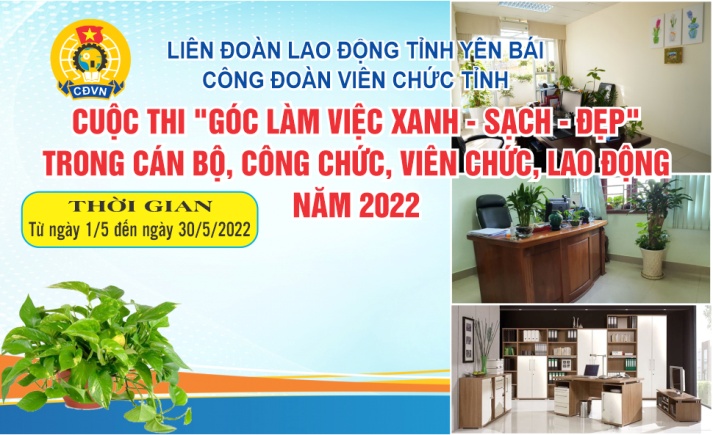 LIÊN ĐOÀN LAO ĐỘNG TỈNH YÊN BÁICÔNG ĐOÀN VIÊN CHỨC TỈNH                 Số: 08/KH-CĐVCCỘNG HOÀ XÃ HỘI CHỦ NGHĨA VIỆT NAMĐộc lập - Tự do - Hạnh phúcYên Bái, ngày 04 tháng 4 năm 2022   Nơi nhận:- Đảng ủy khối CQ&DN tỉnh,-Liên đoàn Lao động tỉnh;- Các CĐCS trực thuộc;- Lưu CĐVC.TM. BAN THƯỜNG VỤCHỦ TỊCHNguyễn Hữu KhoaLIÊN ĐOÀN LAO ĐỘNG TỈNH YÊN BÁICÔNG ĐOÀN VIÊN CHỨC TỈNHCỘNG HOÀ XÃ HỘI CHỦ NGHĨA VIỆT NAMĐộc lập - Tự do - Hạnh phúcSố TTNỘI DUNG TIÊU CHÍĐIỂM CHUẨNĐiểm tối đaGHI CHÚ1Thể hiện được rõ nét chủ đề dự thi.052Sắp xếp tài liệu một cách khoa học, gọn gàng, ngăn nắp.103 Bố trí đồ dùng, trang thiết bị làm việc một cách thuận tiện, hợp lý.104Nơi làm việc đảm bảo ánh sáng, sạch sẽ, không có khói thuốc lá.105Có cây xanh hoặc sử dụng các loại vật liệu trang trí phù hợp tại nơi làm việc, thân thiện với môi trường.106Tạo ấn tượng, có tính thẩm mỹ cao.05Tổng cộng50LIÊN ĐOÀN LAO ĐỘNG TỈNH YÊN BÁICÔNG ĐOÀN VIÊN CHỨC TỈNHCỘNG HOÀ XÃ HỘI CHỦ NGHĨA VIỆT NAMĐộc lập - Tự do - Hạnh phúc